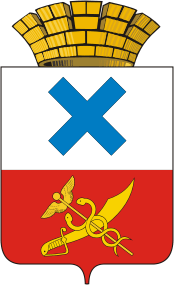 Глава Городского округа «город Ирбит»Свердловской областиПОСТАНОВЛЕНИЕ                                                                                                                                           от 11 января  2024 года № 1-ПГг. ИрбитО предоставлении разрешения на отклонение                                                                                     от предельных параметров разрешенного строительства,                                                   реконструкции объекта капитального строительства В соответствии с Градостроительным кодексом Российской Федерации, Федеральным законом от 6 октября 2003 года №131-ФЗ «Об общих принципах организации местного самоуправления в Российской Федерации», статьей 11 Правил землепользования  и  застройки территории Городского округа «город Ирбит» Свердловской области, утвержденных решением Думы Муниципального образования город Ирбит от 23.03.2017                 № 482 «Об утверждении правил землепользования и застройки территории Городского округа «город Ирбит» Свердловской области» (в редакции решения Думы Городского округа «город Ирбит» Свердловской области» от 24.08.2023 № 96), на основании заявления общества с ограниченной ответственностью Специализированный застройщик                     «ПАРИТЕТ УРАЛ», зарегистрированного в администрации Городского округа                        «город Ирбит» Свердловской области от 15.12.2023 № 3050/у, о предоставлении разрешения на отклонение от предельных параметров разрешенного строительства, реконструкции объекта капитального строительства в отношении земельных участков с кадастровыми номерами 66:44:0102027:1295 и 66:44:0102027:1310 по улице Маршала Жукова в городе Ирбите Свердловской области и заключения Комиссии по землепользованию и застройке территории Городского округа «город Ирбит» Свердловской области от 10.01.2024 по результатам публичных слушаний по предоставлению разрешения на отклонение от предельных параметров разрешенного строительства, реконструкции объекта капитального строительства,ПОСТАНОВЛЯЮ:Предоставить разрешение на отклонение от предельных параметров разрешенного строительства, реконструкции объекта капитального строительства в отношении земельных участков с кадастровыми номерами 66:44:0102027:1295 и 66:44:0102027:1310 по улице Маршала Жукова в городе Ирбит Свердловской области:этажность – 6 этажей; высота – 21,5 метров.Настоящее постановление вступает в силу после его официального опубликования. Отделу организационной работ и документообеспечения администрации Городского округа «город Ирбит» Свердловской области опубликовать настоящее постановление в Ирбитской общественно-политической газете «Восход» и разместить его                 на официальном сайте администрации Городского округа «город Ирбит» Свердловской   области в сети «Интернет» (www.moirbit.ru).Глава Городского округа«город Ирбит» Свердловской области                                                                            Н.В. Юдин